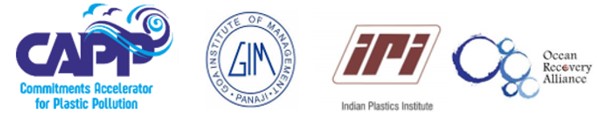 THEME 1 CASE STUDY			CREATE YOUR OWN TITLE PAGE (PERHAPS ADDING PICTURES OF PROJECT)OR START ON NEXT PAGE AS PAGE 1 OF CASE STUDYTHEME 1:     IDENTIFY A PROVEN INITIATIVE (PROJECT OR PROGRAM) IN A CITY, TOWN OR VILLAGE THAT REDUCES PLASTIC POLLUTION FROM ENTERING A WATERWAY PART I:   PROVIDE BACKGROUND INFORMATION Describe the city where the Initiative takes place? (100 words)dolor sit amet, consectetur adipiscing elit. Cras at justo vitae est congue vulputate vitae nec felis. Phasellus id sodales eros. Mauris nec arcu in lectus faucibus tristique. Pellentesque ac dapibus justo. Class aptent taciti sociosqu ad litora torquent per conubia nostra, per inceptos himenaeos. Aenean ut lacus ut mauris congue tincidunt in ut erat. Curabiturscelerisque feugiat  Lorem ipsum dolor sit amet, consectetur adipiscing elit. Cras at justo vitae est congue vulputate vitae nec felis. Phasellus id sodales eros. Mauris nec arcu in lectus faucibus tristique. Pellentesque acProvide the scale of the problem of plastic waste in this city? (100 words)dolor sit amet, consectetur adipiscing elit. Cras at justo vitae est congue vulputate vitae nec felis. Phasellus id sodales eros. Mauris nec arcu in lectus faucibus tristique. Pellentesque ac dapibus justo. Class aptent taciti sociosqu ad litora torquent per conubia nostra, per inceptos himenaeos. Aenean ut lacus ut mauris congue tincidunt in ut erat. Curabiturscelerisque feugiat  Lorem ipsum dolor sit amet, consectetur adipiscing elit. Cras at justo vitae est congue vulputate vitae nec felis. Phasellus id sodales eros. Mauris nec arcu in lectus faucibus tristique. Pellentesque acWhy did the Initiative start in this city? (100 words)dolor sit amet, consectetur adipiscing elit. Cras at justo vitae est congue vulputate vitae nec felis. Phasellus id sodales eros. Mauris nec arcu in lectus faucibus tristique. Pellentesque ac dapibus justo. Class aptent taciti sociosqu ad litora torquent per conubia nostra, per inceptos himenaeos. Aenean ut lacus ut mauris congue tincidunt in ut erat. Curabiturscelerisque feugiat  Lorem ipsum dolor sit amet, consectetur adipiscing elit. Cras at justo vitae est congue vulputate vitae nec felis. Phasellus id sodales eros. Mauris nec arcu in lectus faucibus tristique. Pellentesque acPART II:   THE INITIATIVE’S IMPACTWhat are the benefits to society? What has been accomplished? Have the societal benefits outweighed the amount of resources expended to generate the results? (Add up to 4 bullet points; 50 words each)Quisque felis nunc, tincidunt a dolor et, dapibus porttitor diam. Nullam purus elit, mollis ac pharetra et, ultricies eget augue. Pellentesque Quisque felis nunc, tincidunt a tincidunt a dolor et, dapibus porttitor diam. Nullam purus elit, mollis ac pharetra et, ultricies eget augue. Pellentesque Quisque felis nunc, tincidunt aelementum tempor fringilla. Morbi finibus tincidunt enim, ut dapibus diam mattis finibus. Phasellus faucibus sapien ligula, quis faucibus arcu Quisque felis nunc, tincidunt a dolor et, tincidunt a dolor et, dapibus porttitor diam. Nullam purus elit, mollis ac pharetra et, ultricies eget augue. Pellentesque Quisque felis nunc, tincidunt alobortis quis. In vitae libero in nisi consequat tincidunt. Class aptent taciti sociosqu ad litora torquent per conubia Quisque felis nunc, tincidunt a dolor et, dapibus porttitor diam. Nullam purus elit, mollis ac pharetra et, ultricies eget augue. Pellentesque lobortis quis. In vitae libero in nisi consequat tincidunt. Class aptent taciti sociosqu ad litora torquent per conubia Quisque felis nunc, tincidunt a dolor et, dapibus porttitor diam. Nullam purus elit, mollis ac pharetra et, ultricies eget augue. Pellentesque What are the benefits for the environment? Has the Initiative reduced or eliminated the amount of plastic in the streets or waterways?  What has been accomplished? (Add up to 3 bullet points; 50 words each)Lorem ipsum dolor sit amet, consectetur adipiscing elit. Cras at justo vitae est congue vulputate vitae nec felis. Phasellus id sodales eros. Mauris nec arcu in tincidunt a dolor et, dapibus porttitor diam. Nullam purus elit, mollis ac pharetra et, ultricies eget augue. Pellentesque Quisque felis nunc, tincidunt alectus faucibus tristique. Pellentesque ac dapibus justo. Class aptent taciti sociosqu ad litora torquent per conubia nostra, per inceptos himenaeos. Aenean ut lacus ut mauris congue tincidunt in ut erat. tincidunt a dolor et, dapibus porttitor diam. Nullam purus elit, mollis ac pharetra et, ultricies eget augue. Pellentesque Quisque felis nunc, tincidunt aCurabiturscelerisque feugiat  Lorem ipsum dolor sit amet, consectetur adipiscing elit. Cras at justo vitae est congue vulputate vitae nec felis. Phasellus id sodales eros. Mauris nec arcu in lectus faucibus tincidunt a dolor et, dapibus porttitor diam. Nullam purus elit, mollis ac pharetra et, ultricies eget augue. Pellentesque Quisque felis nunc, tincidunt aWhat are the benefits for the economy? Has the Initiative created new business? Can it create new jobs?  (Add up to 3 bullet points; 50 words each)Lorem ipsum dolor sit amet, consectetur adipiscing elit. Cras at justo vitae est congue vulputate vitae nec felis. Phasellus id sodales eros. Mauris nec arcu in tincidunt a dolor et, dapibus porttitor diam. Nullam purus elit, mollis ac pharetra et, ultricies eget augue. Pellentesque Quisque felis nunc, tincidunt alectus faucibus tristique. Pellentesque ac dapibus justo. Class aptent taciti sociosqu ad litora torquent per conubia nostra, per inceptos himenaeos. Aenean ut lacus ut mauris congue tincidunt in ut erat. tincidunt a dolor et, dapibus porttitor diam. Nullam purus elit, mollis ac pharetra et, ultricies eget augue. Pellentesque Quisque felis nunc, tincidunt aLorem ipsum dolor sit amet, consectetur adipiscing elit. Cras at justo vitae est congue vulputate vitae nec felis. Phasellus id sodales eros. Mauris nec arcu in tincidunt a dolor et, dapibus porttitor diam. Nullam purus elit, mollis ac pharetra et, ultricies eget augue. Pellentesque Quisque felis nunc, tincidunt aPART II:  WHAT IS POSSIBLE IF THE INITIATIVE HAD MORE   RESOURCES IN ITS CURRENT LOCATIONAre the Initiative’s operations sustainable “as they are?” Will it be in operation for next five years? If yes, why?  If no, why not and what can be improved? (150 words)dolor sit amet, consectetur adipiscing elit. Cras at justo vitae est congue vulputate vitae nec felis. Phasellus id sodales eros. Mauris nec arcu in lectus faucibus tristique. Pellentesque ac dapibus justo. Class aptent taciti sociosqu ad litora torquent per conubia nostra, per inceptos himenaeos. Aenean ut lacus ut mauris congue tincidunt in ut erat. Curabiturscelerisque Assume your team had the funds to increase the budget to maximize social impact.  How would the team spend this additional funding, and what would be the incremental results/benefits?  SPEND MONEY/WHY: Line item #1;  Amount   - Why (1 line only please)Line item #2;  Amount   - Why (1 line only please)Line item #3;  Amount   - Why (1 line only please)Line item #4;  Amount   - Why (1 line only please)Line item #N; Amount   - Why (1 line only please)INCREMENTAL RESULTS/BENEFITS (up to 5 bullet points; Up to 30 words each)Quisque felis nunc, tincidunt a dolor et, dapibus porttitor diam. Nullam purus elit, mollis ac pharetra et, ultricies eget augue. Pellentesque Quisque felis nunc, tincidunt a dolor et, dapibus porttitor diam. Nullam purus elit, mollis ac elementum tempor fringilla. Morbi finibus tincidunt enim, ut dapibus diam mattis finibus. Phasellus faucibus sapien ligula, quis faucibus arcu Quisque felis nunc, tincidunt a dolor et, dapibus porttitor diam. Nullam purus elit, mollis ac PART III: “MAKE THE CASE” TO REPLICATE THIS INITIATIVE IN FIVE OTHER LOCATIONS IN INDIA (OR WORLD)How can this Initiative be replicated in other cities in India? (200  words) dolor sit amet, consectetur adipiscing elit. Cras at justo vitae est congue vulputate vitae nec felis. Phasellus id sodales eros. Mauris nec arcu in lectus faucibus tristique. Pellentesque ac dapibus justo. Class aptent taciti sociosqu ad litora torquent per conubia nostra, per inceptos himenaeos. Aenean ut lacus ut mauris congue tincidunt in ut erat. Curabiturscelerisque What kind of resources will be required to replicate current innovation?  Money? People? Change in regulation/policies?  (100 words)dolor sit amet, consectetur adipiscing elit. Cras at justo vitae est congue vulputate vitae nec felis. Phasellus id sodales eros. Mauris nec arcu in lectus faucibus tristique. Pellentesque ac dapibus justo. Class aptent taciti sociosqu ad litora torquent per conubia nostra, per inceptos himenaeos. Aenean ut lacus ut mauris congue tincidunt in ut erat. Curabiturscelerisque Why would these new Initiatives be worth the time, resources and effort? (100 words)dolor sit amet, consectetur adipiscing elit. Cras at justo vitae est congue vulputate vitae nec felis. Phasellus id sodales eros. Mauris nec arcu in lectus faucibus tristique. Pellentesque ac dapibus justo. Class aptent taciti sociosqu ad litora torquent per conubia nostra, per inceptos himenaeos. Aenean ut lacus ut mauris congue tincidunt in ut erat. Curabiturscelerisque What challenges need to be overcome for replication? (100 words)dolor sit amet, consectetur adipiscing elit. Cras at justo vitae est congue vulputate vitae nec felis. Phasellus id sodales eros. Mauris nec arcu in lectus faucibus tristique. Pellentesque ac dapibus justo. Class aptent taciti sociosqu ad litora torquent per conubia nostra, per inceptos himenaeos. Aenean ut lacus ut mauris congue tincidunt in ut erat. Curabiturscelerisque Which cities of India will you choose and why? (100 words)dolor sit amet, consectetur adipiscing elit. Cras at justo vitae est congue vulputate vitae nec felis. Phasellus id sodales eros. Mauris nec arcu in lectus faucibus tristique. Pellentesque ac dapibus justo. Class aptent taciti sociosqu ad litora torquent per conubia nostra, per inceptos himenaeos. Aenean ut lacus ut mauris congue tincidunt in ut erat. Curabiturscelerisque What type of stakeholder and partnerships will be needed to replicate the current initiative?  (150  words)dolor sit amet, consectetur adipiscing elit. Cras at justo vitae est congue vulputate vitae nec felis. Phasellus id sodales eros. Mauris nec arcu in lectus faucibus tristique. Pellentesque ac dapibus justo. Class aptent taciti sociosqu ad litora torquent per conubia nostra, per inceptos himenaeos. Aenean ut lacus ut mauris congue tincidunt in ut erat. Curabiturscelerisque TEAM PROFILESTEAM LEADER:   NAME HERE,  LI PROFILE LINK (OPTIONAL)Up to 75 words. Include brief bio.  For your benefit, please also list your interest and type of work you’d like to pursue, and if you are interested in an internship or full-time work.  This is your space to promote yourself.   vulputate vitae nec felis. Phasellus id sodales eros. Mauris nec arcu in lectus faucibus tristique. Pellentesque acLorem ipsum dolor sit amet, consectetur adipiscing elit. Cras at justo vitae est congue vulputate vitae nec felis. TEAM MEMBERS: NAME HERE, LI PROFILE LINK (OPTIONAL) Up to 75 words. Include brief bio.  For your benefit, please also list your interest and type of work you’d like to pursue, and if you are interested in an internship or full-time work.  This is your space to promote yourself.   vulputate vitae nec felis. Phasellus id sodales eros. Mauris nec arcu in lectus faucibus tristique. Pellentesque acLorem ipsum dolor sit amet, consectetur adipiscing elit. Cras at justo vitae est congue vulputate vitae nec felis. NAME HERE, LI PROFILE LINK (OPTIONAL) Up to 75 words. Include brief bio.  For your benefit, please also list your interest and type of work you’d like to pursue, and if you are interested in an internship or full-time work.  This is your space to promote yourself.   vulputate vitae nec felis. Phasellus id sodales eros. Mauris nec arcu in lectus faucibus tristique. Pellentesque acLorem ipsum dolor sit amet, consectetur adipiscing elit. Cras at justo vitae est congue vulputate vitae nec felis. NAME HERE, LI PROFILE LINK (OPTIONAL) Up to 75 words. Include brief bio.  For your benefit, please also list your interest and type of work you’d like to pursue, and if you are interested in an internship or full-time work.  This is your space to promote yourself.   vulputate vitae nec felis. Phasellus id sodales eros. Mauris nec arcu in lectus faucibus tristique. Pellentesque acLorem ipsum dolor sit amet, consectetur adipiscing elit. Cras at justo vitae est congue vulputate vitae nec felis. PLEASE PROVIDE THIS INFORMATION FOR THE JUDGES:  REFERENCES/INTERVIEWSINTERVIEWS (LIST PERSON, DATE OF INTERVIEW)REFERENCES DO NOT INCLUDE IN THE FINAL PRESENTATION THAT YOUR TEAM SUBMITSDIRECTIONS FOR COMPLETING CASE STUDY	Dear Teams, As a number of the winning Case Studies will be printed in the IPI Journal, we will award a small number of points for completing the Case Study by following these rules.  Every team should receive the maximum points:Please use Calibri font 10 for your answers. Add your team’s relevant information in the Header, replacing the placeholder name, location, team name, school.Replace all “Lorem ipsum” passages throughout with your answers. These passages are placeholders for your answers.Erase the (XXX words) and all other (Red Font directions) as these directions should not be part of your Case Study.Replace the RED font with what is requested to add in its place, where applicablePlease adhere to the word limits.  Please use this Case Study “template” format.Replace the footer information with your team name and initiative nameInterviewing the stakeholders:   As you view the Case Study Parts I, II and III, it is designed to make your team provide a detailed background about the initiative itself, in its current state, and to think what could be possible if the current initiative had more financial and other resources in its current location; and, most important, how your team could recommend replicating/scaling the initiative and what has to happen.   We hope you’ll reach out to the stakeholders and work with them to answer these questions.   The more comprehensive your answers, the more believable your answers will be, and the more credible your Case Study becomes.   3)	Building the Story:  In Parts II and III, there are no wrong answers.  Your Case Study should “Make the Case” why and how your initiative should be replicated and scaled.     The more compelling your story, the greater the possibility that there will be interest by other stakeholders in India to replicate the initiative and reach out to CAPP.Global to see how they can get involved to do so.  CAPP.Global may showcase all winning Case Studies on both its web site (CAPP.Global) and the CAPPIndia.in web site.    At the appropriate time, we will require written permission from the stakeholder your team is writing about.Non-Confidentiality:   Please do not submit any information that should remain confidential.   All information provided to the “Make the Case” competition should be public information.  There will not be any NDAs signed by reviewers, judges or anyone affiliated with this competition.  